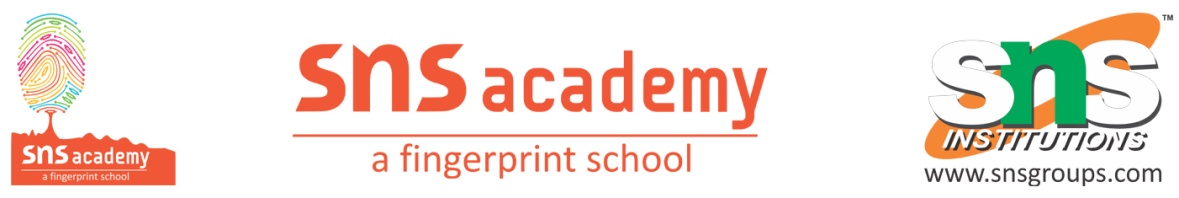                        பருவ மதிப்பீட்டுத் தேர்வு - 1 (2022-2023)பெயர்: _________________________				பாடம்: தமிழ்வகுப்பு & பிரிவு: UKG ____                                தேதி: 12.10.2022கால அளவு: 3 மணி நேரம் I. படத்திற்கு உரிய வண்ணம் இடுக.                                                    (5×1=5)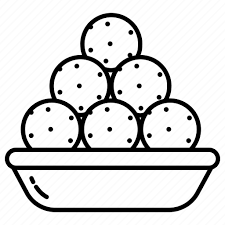 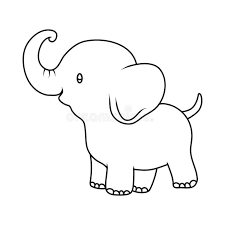 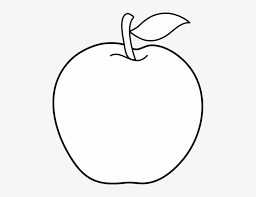 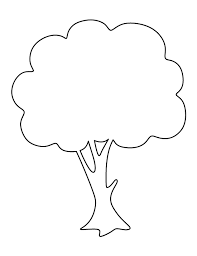 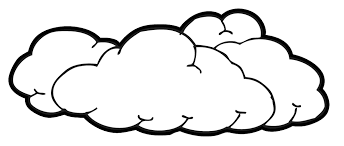 II. படங்களைக் கண்டு அதன் வடிவத்தை வரைக.                         (5×1=5)1.  	              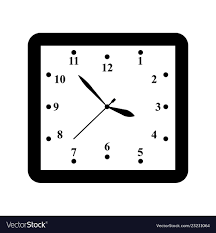 2.                         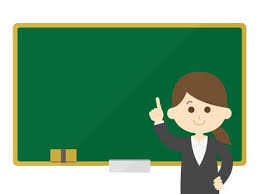 3.                                   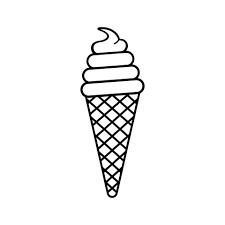  4.                                      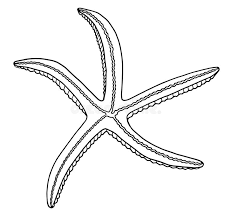 5.                    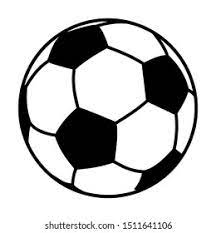 III. சரியான உயிர் எழுத்தை எழுதுக.                                                  (5×1=5)            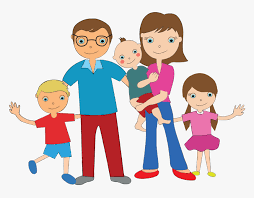 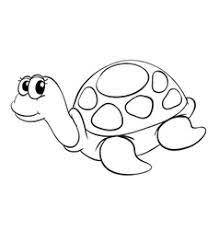 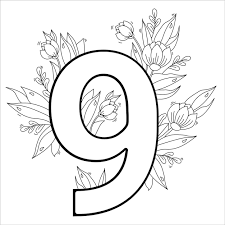 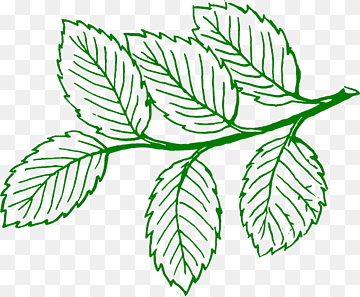 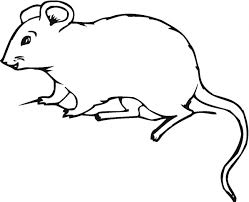 IV. சரியான எதிர்பதத்துடன் பொருத்துக.                                       (4×1=4)V. சரியான படத்தை வட்டமிடுக.                                                         (4×1=4)VI. ஓ” எழுத்திற்கு மட்டும் வட்டமிடுக.                                                 (5×1=5)                        VII. உனக்கு பிடித்த வண்ணம் தீட்டுக.                                                (1×2=2)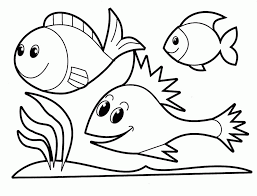 VIII. வாய்மொழித் தேர்வு.                                                                      (4×5=20)1. அ… ஆ… பாட்டு2. கண்ணே மணியே முத்தம் தா…3. ஆமையும் கொக்குகளும் (கதை) 4. பசுவும் கன்றும்  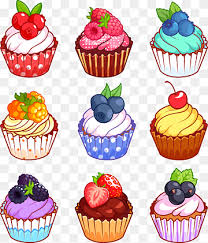 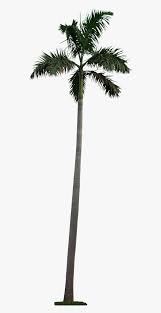 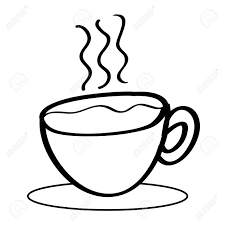 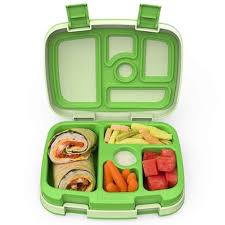 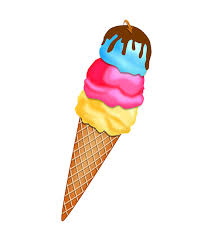 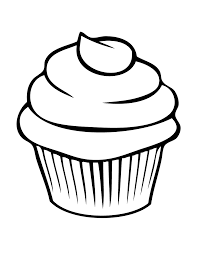 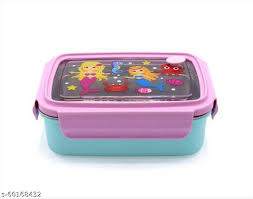 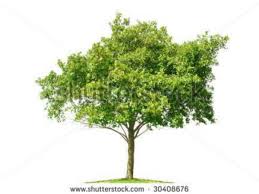 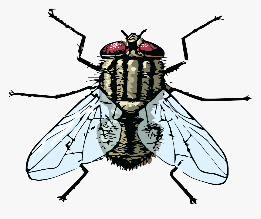 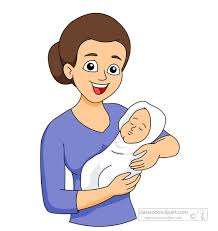 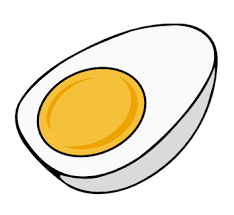   அ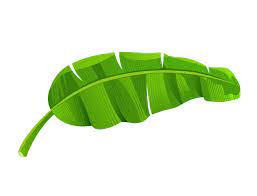 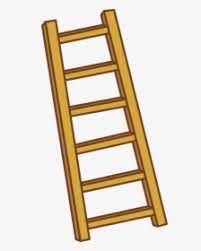 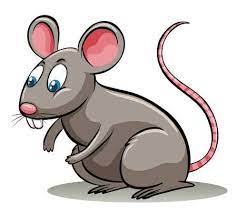 எ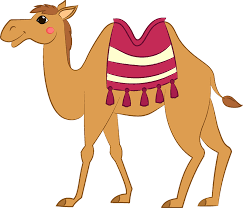 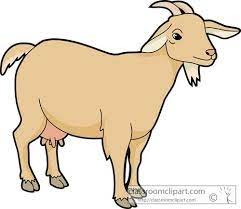 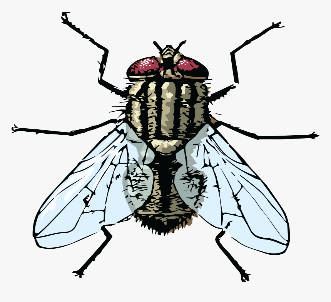 ஒ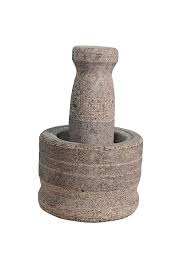 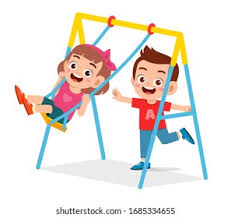 உ    அ        ஔ          ஆ            ஓ              உ            இ      ஊ          ஓ            எ             ஆ               ஓ           ஏ     ஐ         ஓ            அ              உ            ஓ           ஐ       ஈ